	ODSTÁVKA VODOVODNÍHO ŘÁDU 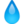 V ÚTERÝ 5. 3. 2024 OD 20:00V úterý dne 5. 3. 2024 v 20:00 bude odstaven kompletní vodovodní řád v obci Lipina. Po tuto dobu bude docházet k proplachu a následnému čištění usazenin ve vodojemu a vodovodním potrubí.Doporučujeme proto všem odběratelům, aby po 20. hodině přestali odebírat vodu z vodovodního řádu, jinak hrozí, že se do Vašeho domovního potrubí dostane zakalená voda s vyšším množstvím dezinfekce. Vodovodní řád bude znovu spuštěn následující den, tedy 6. 3. 2024 ve 4 hodiny ráno.Děkujeme za pochopení